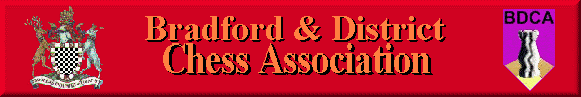 Bradford DCA Committee Meeting MinutesMeeting held 7th February 2013 at the Central Division Club, Clayton LanePresent: D Adam, D Barlow, J Holliday, K Marsh and S. Swire	Apology: C.Wood1 Previous month’s meeting minutesThe previous month’s meeting minutes were approved.2 Matters Arising2.1 Bradford CongressStuart Swire outlined plans for the 2013 congress, focussing on entry fees (now on the basis of revised ECF fees) and prize money.  It was agreed to increase the grading prizes in the Open Section to £22, representing a return of entry fee as in the other sections.The draft flyer was reviewed and would be amended by Stuart Swire and John Holliday to incorporate prominent acknowledgement of our sponsors, Thomas Fattorini Ltd.  Also it was queried whether the “Keighly Cup” should be renamed the “Fattorini Cup”.  Action Charles Wood and John Holliday.The letter to John Brooke which had not been posted earlier as erroneously understood, would now be sent by Stuart Swire, with the endorsement of the BDCA committee.3 Treasurer’s ReportDavid Barlow reported that four club bills had been received, with the remainder outstanding.  There was a query as to whom Keighley’s bill should be sent, which was being followed up.4 Web-siteKeith Marsh committed to putting the 2012/13 minutes on the web-site in February, and subsequently to including in the archive section last year’s minutes.5 Junior Club/Bradford KnightsNothing to report other than Andy Wainwright was seeking team opposition on Saturday mornings for his Academy players at the Latvian Club.6 125th Anniversary Event/Bradford MDC Commemorative EventJohn Holliday and Winston Williams were still scheduled to have an open agenda review with Vanessa Mitchell (the Event Organiser from Bradford Met. Council).7A.O.B.7.1 Presentation DinnerDavid Barlow had booked the usual restaurant for 4th June as scheduled.The trophies should be returned to Paul Kadzionis in March /April (deadline end April) so that they could be checked and sent for engraving for readiness at the presentation evening.7.2 Mini TournamentAndy Wainwright had confirmed that he would be running another mini-tournament at Idle CC.8 Next meeting Thursday 7th March 2013 at 8pm at the Central Division Club.  David Adam will be away. 